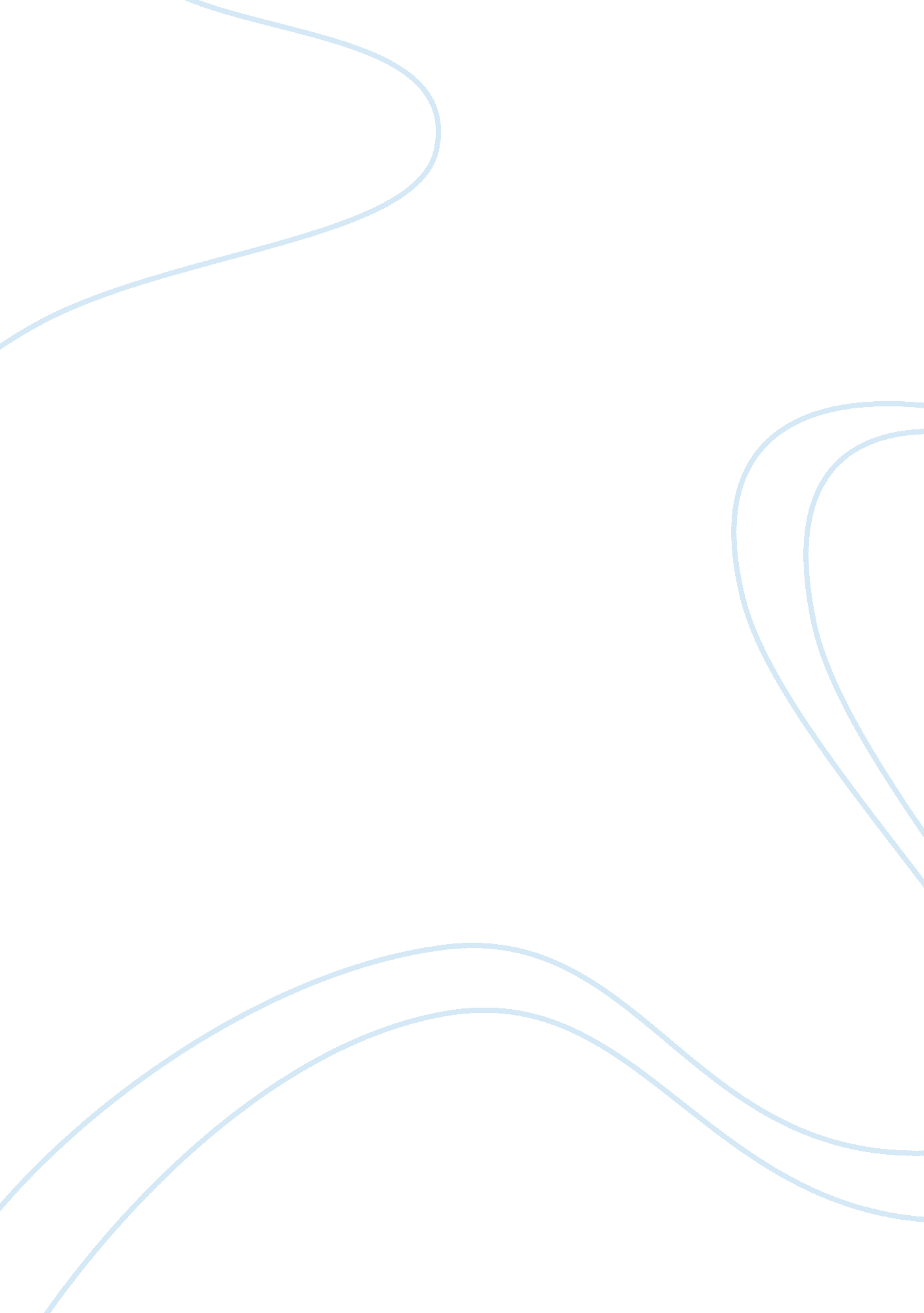 The european exploration voyages of discovery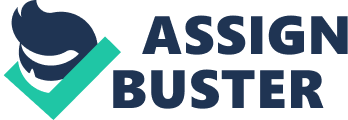 The exploration of the new sea-lane was enormous influenced in the 15-16 century, and it was beneficial to World development. The European voyages of discovery caused “ the commercial revolution” to cause the trade route and the trade center has had the changed, the main trade route shifted the Atlantic coast from the Mediterranean Sea coast, and accelerated Western Europe to seal the organization system the decline and capitalist system’s development. The exploration of the new sea-lane let more people know the other country civilization in the 15-16 century. In the 15-16 century , the new route’s opening has caused “ the commercial revolution”. Commercial revolution performance for world market expansion, circulation line of goods increase with trade route trade center shift. After the new route opened, in the world isolates mutually originally the area communicates, this may say that was the first step which strenghthens the relationship between each area in the world. Therefore, Europe with African, America and Asia’s trade flourishes became more and more daily, the world market expanded. World market’s expansion also means that the new products were more and more appears in various of countries’ markets. Specially, many American agricultural products disseminate the Eurasia. Along with the new route’s opening, world trade’s center shifts from the Mediterranean Sea coast to the Atlantic coast. Commercial cities and Italy’s Veniceso and so on , but cities which like Genoa Sevier Lisbon and so on are declined. The North Sea banks’ harbor is catched up, occupies more and more the seaborne commerce central position . The opening of new route ‘ s another consequence was caused “ the price revolution”. Price revolution’s performance were : America’s silver flowed in Spain massively, flowed to Genoa from Spain again , finally even flowed in the Ottoman Empire. When the silver flowed to the east, passed through the local and the local price to rise rapidly. Suddenly the price rises to the European country social development had the profound influence. The price revolution promoted the change which the European country social class relation. First, according to the traditional way collection fixed quantity money rent’s feudal landlord, their real income reduces because of the currency devaluation, break stones bankruptcy; Second, the manual workshop host, the capitalism farm operator and the new aristocrat makes a profit is very big. They both can purchase the labor force inexpensive, and has the large-tonnage products to wait for a better price. Obviously, the price revolution has accelerated feudalism’s decline and the capitalism development powerfully. But the price revolution plays to Spain the role was actually different. In the early-16th century, Spanish Habusibao dynasty carrying out dominated Europe’s policy, used in the military and the political activity the large amount wealth; The Spanish aristocrats to pursue the high life, the goods supply who from the America colony splashes out, causes to ship back the money which very quick changes to other countries and in the creditor’s rights person hand’s aspect. Spain carries on the activity of colonizes , to a great extent can only make the bridal clothes for other people. It from the colony plundering wealth, had not transformed as the industrial capital, but after goes through many places flows in countries, and so on. England and France only then transforms as the capital. “ 1. the Europe and Asia nontrade expanded the . 2. Europe and America to relate starts, to form the close economy to relate west the . 3. trade route trade center to move, shifted from Mediterranean Sea to Atlantic coast . 4. causes the European various country commercial status change, Italy’s commercial monopolistic position gradually by Portugal, west class the tooth, the netherlands and Britain substituted. two. Has caused ” the price revolution ” three. The new route opened in the process to navigate many times confirmed round theory four. The massive primitive accumulations have created condition for world market’s formation. 5. Caused the early time to colonize the expansion: Europe’s colonial rule to Asia. Must. The Latin American people have brought the grave disaster: indigenous inhabitant Indian because of colonizer’s slaughter. Suffering. Enslaves, as well as the infectious disease attack which brings from Europe, the race exterminates nearly; Indigenous inhabitant labor force sharp decline, also causes at the same time evil black slave trade , flows in Europe’s large amount wealth in a steady stream, becomes one of European primitive accumulation of capital important sources, has accelerated Europe capitalism development. The new route opens the success colonizes the time with West the start, changed the world events and the historical development advancement: The European starts to the Americas. Asia and Africa carry on political the control and the seepage; Those who follow the political hegemony to come is the economical exploitation and plundering; As a result of the Western religion and the cultural seepage, colonizes local the culture and the life style also gradually has the change. at the same time , between the various continents’ relatively isolated state is broken, the world becomes a mutual influence day by day, relates the close whole. “(http://zhidao. baidu. com/question/30772072. html xiaoyuanlulu 2/04/2010) “ Has eradicated the traditional ideas thoroughly to humanity’s fetter, promoted people’s ideological liberation; Isolated mainland and so on Europe, US, Africa will relate, various countries’ contact and the relation increase day by day, has the material effect to the world pattern’s change; Has accelerated the European society interior feudalism’s disintegration and the capitalism development, causes the commercial revolution and the price revolution; The new route’s opening while urges which Western Europe accelerates to develop, caused the East and West civilization development not to be balanced, and has formed gradually take Western Europe as the central modern times capitalism universal system.” ï¼ˆ http://www. lishiti. com/html/gaokaoshiti/zhongdianredianshiti/2010/0113/885. html 3/04/2010ï¼‰ The new route opens the success colonizes the time with West the start, changed the world events and the historical development advancement: The European starts to the Americas. Asia and Africa carry on political the control and the seepage; Those who follow the political hegemony to come is the economical exploitation and plundering; As a result of the Western religion and the cultural seepage, colonizes local the culture and the life style also gradually has the change. at the same time , between the various continents’ relatively isolated state is broken, the world becomes a mutual influence day by day, relates the close whole 